GUM 8, navodilo za domače delo, 18. 3. 2020Pozdravljeni osmošolci! Najprej povabilo na vsakodnevni koncert. S svojim igranjem ali petjem lahko polepšamo dan marsikomu, ki se v teh dneh morda počuti osamljeno,… Naj bodo tudi vaši dnevi kljub delu izjemno lepi!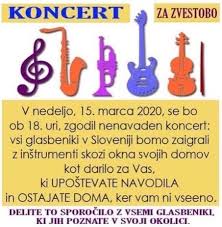 Učbenik: Preberi snov na straneh 60 – 63Zvezek: Zapiši večji naslov – GLASBA NA SLOVENSKEM V ČASU KLASICIZMA IN ROMANTIKE      Podnaslov: GLASBENI KLASICIZEMKo prebereš besedilo izpiši ključne besede (lahko v obliki miselnega vzorca)Za konec ponovi pesem Lani se možila sem (učb.str. 37)https://www.youtube.com/watch?v=qZ-vlhW1GmEPa še ena na novo: Po jezeru (UČB. Str. 63, 64)https://www.youtube.com/watch?v=mMvgS-ObtiANaj vas sonce razveseljuje in ostanite zdravi Učiteljica Antonija